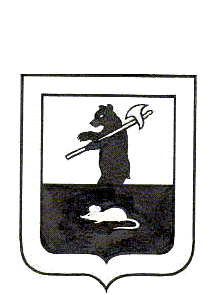 АДМИНИСТРАЦИЯ ГОРОДСКОГО ПОСЕЛЕНИЯ МЫШКИНРАСПОРЯЖЕНИЕг. Мышкин29.08.2018                                                             № 14Об утверждении Перечня должностеймуниципальной службы с высоким рискомкоррупционных проявлений в Администрации городского поселения Мышкин         В соответствии с Федеральным законом от 25.12.2008 № 273-ФЗ «О противодействии коррупции», Федеральным законом от 02.03.2007 № 25-ФЗ «О муниципальной службе в Российской Федерации», Указом Губернатора Ярославской области от 31.01.2013 № 45 «О противодействии коррупции на государственной гражданской службе Ярославской области и муниципальной службе в Ярославской области»,Утвердить прилагаемый Перечень должностей муниципальной службы с высоким риском коррупционных проявлений в Администрации городского  поселения Мышкин.Начальнику организационно – правового отдела Администрации городского поселения Мышкин обеспечить ознакомление с Перечнем должностей муниципальной службы с высоким риском коррупционных проявлений в Администрации городского поселения Мышкин муниципальных служащих, замещающих должности включенных в данный Перечень.Признать утратившим силу распоряжение Администрации городского поселения Мышкин от 20.12.2016 года № 53 «Об утверждении Перечня должностей муниципальной службы с высоким риском коррупционных проявлений в Администрации городского поселения Мышкин». Контроль за исполнением настоящего распоряжения оставляю за собой.Настоящее распоряжение вступает в силу с момента подписания.Глава городскогопоселения Мышкин	                                                 Е.В. ПетровУтвержденраспоряжением Администрациигородского поселения Мышкинот 29.08.2018 № 14Переченьдолжностей муниципальной службы с высоким риском коррупционных проявлений в Администрации городского поселения Мышкин1. Группы должностей муниципальной службы, замещение которых связано с высоким риском коррупционных проявлений	1.1.Должности муниципальной службы, отнесенные реестром должностей муниципальной службы к высшей группе должностей:-Заместитель Главы Администрации городского поселения Мышкин.	1.2. Должности муниципальной службы, отнесенные реестром должностей муниципальной службы к главной группе должностей:-Начальник организационно – правового отдела Администрации городского поселения Мышкин.	1.3.Отдельные должности муниципальной службы, отнесенные реестром должностей муниципальной службы к ведущей группе должностей:-Консультант – главный бухгалтер Администрации городского поселения Мышкин.	1.4. Отдельные должности муниципальной службы, отнесенные реестром должностей муниципальной службы к старшей группе должностей:-Ведущий специалист организационно – правового отдела Администрации городского поселения Мышкин;- Ведущий специалист организационно – правового отдела Администрации городского поселения Мышкин;- Ведущий специалист Администрации городского поселения Мышкин;- Ведущий специалист Администрации городского поселения Мышкин.	1.5. Отдельные должности муниципальной службы, отнесенные реестром должностей муниципальной службы к младшей группе должностей:- Специалист 1 категории организационно – правового отдела Администрации городского поселения Мышкин;- Специалист 1 категории организационно – правового отдела Администрации городского поселения Мышкин;- Специалист 1 категории Администрации городского поселения Мышкин;- Специалист 1 категории Администрации городского поселения Мышкин;- Специалист 2 категории Администрации городского поселения Мышкин.